ВЫГОДНЫЕ Мобильные ТАРИФЫ БИЛАЙН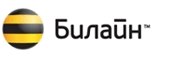 Безлимитные тарифные планыКредитная система (абон. плата)Предоплатная системаТариф “формула Свободы”Тариф “формула Свободы”3000 минут на все мобильны и городские Москвы и МО при нахождении в Москве – 944р. в месяц (подключение безлимитного интернета всего за 236р. в месяц)3000 минут на все мобильны и городские Москвы и МО при нахождении в Москве – 39р. в суткиТариф “Отличный Безлимит”Тариф “Отличный Безлимит”4000 минут на все мобильны и городские Москвы и МО при нахождении в Москве и области – 1450р. в месяц (подключение безлимитного интернета всего за 236р. в месяц)4000 минут на все мобильны и городские Москвы и МО при нахождении в Москве и области – 1450р. в месяц (подключение безлимитного интернета всего за 236р. в месяц)Тариф “Все включено XXL”Тариф “Все включено XXL”900 минут на все мобильные и городские Москвы и МО, безлимитный интернет, ммс и смс – 650р. в месяц900 минут на все мобильные и городские Москвы и МО, безлимитный интернет, ммс и смс – 33,33р. в суткиТариф “Все включено L”Тариф “Все включено L”300 минут на все мобильные и городские Москвы и МО, безлимитный интернет, ммс и смс – 425р. в месяц300 минут на все мобильные и городские Москвы и МО, безлимитный интернет, ммс и смс – 16,66р. в суткиТариф “Легкий Безлимит”Тариф “Легкий Безлимит”800 минут на все мобильные и городские Москвы и МО, звонки по России все за 3р. за мин. смс 1 руб. – 680р.800 минут на все мобильные и городские Москвы и МО, звонки по России все за 3р. за мин. смс 1 руб. – 680р.Тариф Бизнес Лидер 2012Тариф Бизнес Лидер 20122012 минут на все мобильные и городские по Москве, МО и России, 2012 смс, ммс, интернет 1 гб трафика – 2012р. в месяц2012 минут на все мобильные и городские по Москве, МО и России, 2012 смс, ммс, интернет 1 гб трафика – 2012р. в месяц